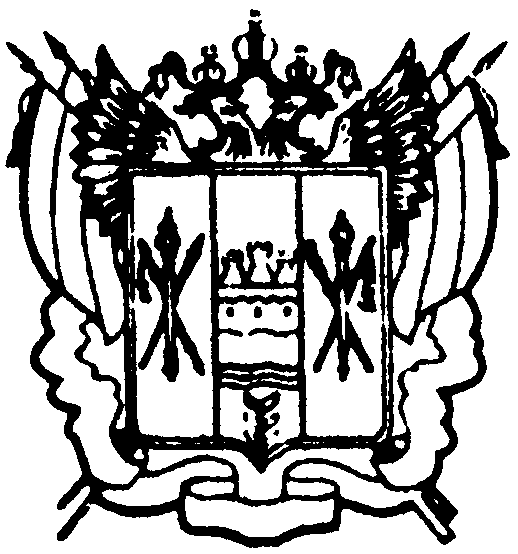 администрациЯ Цимлянского районаПОСТАНОВЛЕНИЕ21.08.2018   	                                   № 548                                        г. ЦимлянскО внесении изменений в постановление Администрации Цимлянского района от 15.10.2013 № 1227 «Об утверждении муниципальной программы Цимлянского района «Доступная среда»В соответствии с постановлением Администрации Цимлянского района от 01.03.2018 № 101 «Об утверждении Порядка разработки, реализации и оценки эффективности муниципальных программ Цимлянского района»,  решением Собрания депутатов Цимлянского района от 31.07.2018 № 153 «О внесении изменений в решение Собрания депутатов Цимлянского района 26.12.2017 № 115 «О бюджете Цимлянского района на 2018 год и на плановый период 2019 и 2020 годов», Администрация Цимлянского районаПОСТАНОВЛЯЕТ:	1. Внести в постановление Администрации Цимлянского района от 15.10.2013 № 1227 «Об утверждении муниципальной программы «Доступная среда» изменения, согласно приложению.	2. Контроль за выполнением постановления возложить на заместителя главы Администрации Цимлянского района по социальной сфере Кузину С.Н.Глава Администрации Цимлянского района                                                                        В.В. СветличныйПостановление вноситуправление социальной защиты населенияПриложениек постановлению Администрации Цимлянского района21.08.2018 № 548ИЗМЕНЕНИЯ,вносимые в приложение к постановлению  Администрации Цимлянского района от 15.10.2013 № 1227 «Об утверждении  муниципальной программы Цимлянского района «Доступная среда»	1. Паспорт муниципальной программы Цимлянского района «Доступная среда» изложить в редакции:«ПАСПОРТмуниципальной программы Цимлянского района«Доступная среда»	2. Паспорт подпрограммы «Адаптация приоритетных объектов социальной, транспортной и инженерной инфраструктуры для беспрепятственного доступа и получения услуг инвалидами и другими маломобильными группами населения» изложить в редакции:«Паспорт подпрограммы 
«Адаптация приоритетных объектов социальной, транспортной 
и инженерной инфраструктуры для беспрепятственного доступа и 
получения услуг инвалидами и другими маломобильными группами населения» 	3. Приложения № 3, №4  к муниципальной программе Цимлянского района «Доступная среда»  изложить в редакции:«Приложение № 3к муниципальной программеЦимлянского района«Доступная среда»РАСХОДЫ
муниципального бюджета на реализацию муниципальной программы «Доступная среда»Приложение № 4к муниципальной программеЦимлянского района       «Доступная среда» Расходына реализацию муниципальной программы «Доступная среда»Верно: исполняющий обязанностиуправляющего делами                                                                                 Н.К. ГетмановаНаименование  муниципальной программы – «Доступная среда» (далее – муниципальная программа)Ответственный исполнитель муниципальной программы –управление социальной защиты населения муниципального образования «Цимлянский район» Ростовской областиСоисполнители муниципальной программы-отсутствуютУчастникимуниципальной программы –отдел культуры Администрации Цимлянского района, отдел образования Администрации Цимлянского района, Администрация Цимлянского районаПодпрограммы муниципальной программы – 1. Адаптация приоритетных объектов социальной, транспортной и инженерной инфраструктуры для беспрепятственного доступа и получения услуг инвалидами и другими маломобильными группами населения.2. Социальная интеграция инвалидов и других маломобильных групп населения в обществоПрограммно-целевые инструменты муниципальной программы –отсутствуютЦель муниципальной программы –обеспечение беспрепятственного доступа к приоритетным объектам и услугам в приоритетных сферах жизнедеятельности инвалидов и других маломобильных групп населения (людей, испытывающих затруднения при самостоятельном передвижении, получении услуг, необходимой информации) на территории Цимлянского районаЗадачи муниципальной программы –формирование к 2020 году условий для беспрепятственного доступа к объектам и услугам в приоритетных сферах жизнедеятельности инвалидов и других маломобильных групп населения;совершенствование механизма предоставления услуг
в сфере реабилитации с целью интеграции инвалидов
в обществоЦелевые индикаторы и показатели  муниципальной программы –доля инвалидов, положительно оценивающих уровень доступности приоритетных объектов социальной инфраструктуры и услуг в приоритетных сферах жизнедеятельности, в общей численности инвалидов, проживающих в Цимлянском районе;доля доступных для инвалидов и других маломобильных групп населения приоритетных объектов социальной, транспортной, инженерной инфраструктуры  в общем количестве приоритетных объектов социальной инфраструктуры;доля инвалидов, обеспеченных техническими средствами реабилитации, от общего числа обратившихся инвалидовЭтапы и сроки 
реализации муниципальной программы –реализация муниципальной программы запланирована на 2014 – 2020 годы и осуществляется в два этапа:1-й этап – 2014 – 2016 годы;2-й этап – 2017 – 2020 годыРесурсное обеспечение  муниципальной программыОжидаемые результаты реализации муниципальной программы –-общий объем средств, необходимый для финансирования муниципальной программы в 2014 – 2020 годах, составляет всего 6690,6 тыс. рублей, 
в том числе:2014 год – 2299,9 тыс. рублей;2015 год – 3786,4 тыс. рублей;2016 год – 316,7 тыс. рублей;2017 год – 52,5 тыс. рублей;2018 год – 189,3 тыс. рублей;2019 год – 22,9 тыс. рублей;2020 год – 22,9  тыс. рублей;средства федерального бюджета – 4366,0  рублей,в том числе:2014 год − 1597,1 тыс. рублей;2015 год − 2733,5  тыс. рублей;2016 год – 4,2 тыс. рублей;2017 год – 7,5 тыс. рублей;2018 год – 7,9 тыс. рублей;2019 год – 7,9 тыс. рублей;2020 год – 7,9 тыс. рублей;средства областного бюджета – 1431,9 рублей,в том числе:2014 год − 522,5 тыс. рублей;2015 год – 909,4 тыс. рублей;средства местного бюджета – 892,7 тыс. рублей,в том числе:2014 год − 180,3 тыс. рублей;2015 год − 143,5 тыс. рублей;2016 год − 312,5  тыс. рублей;2017 год − 45,0  тыс. рублей;2018 год − 181,4 тыс. рублей;2019 год − 15,0 тыс. рублей;2020 год − 15,0  тыс. рублей.увеличение количества инвалидов, положительно оценивающих уровень доступности приоритетных объектов социальной инфраструктуры и услуг в приоритетных сферах жизнедеятельности;увеличение количества доступных для инвалидов и других маломобильных групп населения приоритетных объектов социальной, транспортной, инженерной инфраструктуры;увеличение количества инвалидов, обеспеченных техническими средствами реабилитацииНаименование подпрограммы –«Адаптация приоритетных объектов социальной, транспортной и инженерной инфраструктуры для беспрепятственного доступа и получения услуг инвалидами и другими маломобильными группами населения» (далее – подпрограмма 1)Ответственный исполнитель подпрограммы–управление социальной защиты населения муниципального образования «Цимлянский район» Ростовской областиУчастникиподпрограммы –отдел культуры Администрации района, отдел образования Администрации Цимлянского района, Администрация Цимлянского районаПрограммно-целевые инструменты подпрограммы –отсутствуютЦель подпрограммы –создание безбарьерной среды в приоритетных объектах социальной, транспортной и инженерной инфраструктуры для инвалидов и других маломобильных групп населенияЗадачи подпрограммы –оценка состояния и повышение уровня доступности приоритетных объектов и услуг в приоритетных сферах жизнедеятельности инвалидов и других маломобильных групп населенияЦелевые индикаторы и показатели  подпрограммы доля объектов социальной инфраструктуры, на которые сформированы паспорта доступности, в общем количестве объектов социальной инфраструктуры в приоритетных сферах жизнедеятельности инвалидов и других маломобильных групп населения;доля доступных для детей - инвалидов образовательных учреждений в общем количестве образовательных учреждений района, реализующих образовательные программы общего образованияЭтапы и сроки 
реализации подпрограммы –срок реализации подпрограммы запланирован на 2014 – 2020 годы и делится на два этапа:1-й этап – 2014 – 2016 годы;2-й этап – 2017 – 2020 годыРесурсное обеспечение  подпрограммы –общий объем средств, необходимый для финансирования подпрограммы  в 2014 - 2020 годах составляет всего 6626,2 тыс. рублей, в том числе:2014 год – 2272,6 тыс. рублей;2015 год – 3784,7 тыс. рублей;2016 год – 312,5 тыс. рублей;2017 год – 45,0 тыс. рублей;2018 год – 181,4 тыс. рублей;2019 год – 15,0 тыс. рублей;2020 год – 15,0 тыс. рублей;средства федерального бюджета – 4301,6  рублей,в том числе:2014 год − 1569,8 тыс. рублей;2015 год − 2731,8  тыс. рублей;средства областного бюджета – 1431,9 рублей,в том числе:2014 год − 522,5 тыс. рублей;2015 год – 909,4 тыс. рублей;средства местного бюджета – 892,7 тыс. рублей,в том числе:2014 год − 180,3 тыс. рублей;2015 год − 143,5 тыс. рублей;2016 год − 312,5  тыс. рублей;2017 год − 45,0  тыс. рублей;2018 год − 181,4 тыс. рублей;2019 год − 15,0 тыс. рублей;2020 год − 15,0  тыс. рублей.Ожидаемые результаты реализации подпрограммы –увеличение количества объектов социальной инфраструктуры в приоритетных сферах жизнедеятельности инвалидов и других маломобильных групп населения, на которые сформированы паспорта доступности;увеличение количества доступных для детей-инвалидов образовательных учреждений  района, реализующих образовательные программы общего образования.Наименование      
муниципальной программы, подпрограммы муниципальной программы,основного мероприятия Ответственный  
исполнитель,   
соисполнители,  
 участникиКод бюджетной   
   классификации   
Код бюджетной   
   классификации   
Код бюджетной   
   классификации   
Код бюджетной   
   классификации   
Объем расходов всего (тыс.рублей)Расходы  (тыс. рублей), годыРасходы  (тыс. рублей), годыРасходы  (тыс. рублей), годыРасходы  (тыс. рублей), годыРасходы  (тыс. рублей), годыРасходы  (тыс. рублей), годыРасходы  (тыс. рублей), годыНаименование      
муниципальной программы, подпрограммы муниципальной программы,основного мероприятия Ответственный  
исполнитель,   
соисполнители,  
 участникиГРБСРзПрЦСРВРОбъем расходов всего (тыс.рублей)2014 2015 2016 2017 2018 2019 2020 134567891011121314Муниципальная 
программа  «Доступная среда» всегов том числе:––––6690,62299,93786,4316,752,5189,322,922,9Муниципальная 
программа  «Доступная среда» УСЗН МО «Цимлянский район» РО,       
всего913–––270,227,31,719,222,5153,722,922,9Муниципальная 
программа  «Доступная среда» отдел образования Администрации Цимлянского района, всего907–––6267,32242,63754,7270,0––––Муниципальная 
программа  «Доступная среда» отдел культуры Администрации Цимлянского района, всего906–––123,130,030,012,515,035,6Муниципальная 
программа  «Доступная среда» Администрация Цимлянского районавсего90230,015,015,0-Подпрограмма 1. «Адаптация приоритетных объектов социальной, транспортной и инженерной инфраструктуры для беспрепятственного доступа и получения услуг инвалидами и другими маломобильными группами населения»всегов том числе:––––6626,22272,63784,7312,545,0181,415,015,0Подпрограмма 1. «Адаптация приоритетных объектов социальной, транспортной и инженерной инфраструктуры для беспрепятственного доступа и получения услуг инвалидами и другими маломобильными группами населения»УСЗН МО «Цимлянский район» РО913–––205,8––15,015,0145,815,015,0Подпрограмма 1. «Адаптация приоритетных объектов социальной, транспортной и инженерной инфраструктуры для беспрепятственного доступа и получения услуг инвалидами и другими маломобильными группами населения»отдел образования Администрации Цимлянского района 907–––6267,32242,63754,7270,0––––Подпрограмма 1. «Адаптация приоритетных объектов социальной, транспортной и инженерной инфраструктуры для беспрепятственного доступа и получения услуг инвалидами и другими маломобильными группами населения»отдел культуры Администрации Цимлянского район906–––123,130,030,012,515,035,6––Подпрограмма 1. «Адаптация приоритетных объектов социальной, транспортной и инженерной инфраструктуры для беспрепятственного доступа и получения услуг инвалидами и другими маломобильными группами населения»Администрация Цимлянского района902–––30,0––15,015,0–––О.М. 1.1 Совершенствование нормативной правовой основы формирования жизнедеятельности инвалидов и других маломобильных групп населенияУСЗН МО «Цимлянский район» РО–––––––––––О.М. 1.2 Адаптация для инвалидов и других маломобильных групп населения приоритетных объектов и услуг  социальной инфраструктуры  путем ремонта и дооборудования техническими средствами адаптации отдел культуры Администрации Цимлянского район9060702051005961060,030,030,0-О.М. 1.2 Адаптация для инвалидов и других маломобильных групп населения приоритетных объектов и услуг  социальной инфраструктуры  путем ремонта и дооборудования техническими средствами адаптации отдел культуры Администрации Цимлянского район9060703051000059061063,112,515,035,6--О.М. 1.2 Адаптация для инвалидов и других маломобильных групп населения приоритетных объектов и услуг  социальной инфраструктуры  путем ремонта и дооборудования техническими средствами адаптации отдел образования Администрации Цимлянского района907070205173816101431,9522,5909,4–––––О.М. 1.2 Адаптация для инвалидов и других маломобильных групп населения приоритетных объектов и услуг  социальной инфраструктуры  путем ремонта и дооборудования техническими средствами адаптации отдел образования Администрации Цимлянского района907070205150276104301,61569,82731,8–––––О.М. 1.2 Адаптация для инвалидов и других маломобильных групп населения приоритетных объектов и услуг  социальной инфраструктуры  путем ремонта и дооборудования техническими средствами адаптации отдел образования Администрации Цимлянского района90707020510381612263,8150,3113,5–––––О.М. 1.2 Адаптация для инвалидов и других маломобильных групп населения приоритетных объектов и услуг  социальной инфраструктуры  путем ремонта и дооборудования техническими средствами адаптации отдел образования Администрации Цимлянского района90707020510000590612270,000270,0О.М. 1.2 Адаптация для инвалидов и других маломобильных групп населения приоритетных объектов и услуг  социальной инфраструктуры  путем ремонта и дооборудования техническими средствами адаптации Администрация Цимлянского района9020113051002129024030,00015,015,0О.М. 1.2 Адаптация для инвалидов и других маломобильных групп населения приоритетных объектов и услуг  социальной инфраструктуры  путем ремонта и дооборудования техническими средствами адаптации УСЗН МО «Цимлянский район» РО91310020510000590610159,90015,015,099,015,015,0О.М. 1.2 Адаптация для инвалидов и других маломобильных групп населения приоритетных объектов и услуг  социальной инфраструктуры  путем ремонта и дооборудования техническими средствами адаптации УСЗН МО «Цимлянский район» РО9130113051002129024446,846,8Подпрограмма 2. «Социальная интеграция инвалидов и других маломобильных групп населения в общество»всего,в том числе:913–––64,427,31,74,27,57,97,97,9Подпрограмма 2. «Социальная интеграция инвалидов и других маломобильных групп населения в общество»УСЗН МО «Цимлянский район» РО64,427,31,74,27,57,97,97,9О.М. 2.1 Совершенствование организационной основы форми-рования жизнедеятельности инв-алидов и других маломобильных групп населенияУСЗН МО «Цимлянский район» РО–––––––––––О.М. 2.2 Выплаты инвалидам компенсаций страховых премий по договорам обязательного страхования гражданской ответственности владельцев транспортных средствУСЗН МО «Цимлянский район» РО913100305252802400,40,30,1-––––О.М. 2.2 Выплаты инвалидам компенсаций страховых премий по договорам обязательного страхования гражданской ответственности владельцев транспортных средствУСЗН МО «Цимлянский район» РО913100305200528002402,20,60,10,50,50,5О.М. 2.2 Выплаты инвалидам компенсаций страховых премий по договорам обязательного страхования гражданской ответственности владельцев транспортных средствУСЗН МО «Цимлянский район» РО9131003052528032028,627,01,6-––––О.М. 2.2 Выплаты инвалидам компенсаций страховых премий по договорам обязательного страхования гражданской ответственности владельцев транспортных средствУСЗН МО «Цимлянский район» РО9131003052005280032033,23,67,47,47,47,4О.М. 2.3 Обеспечение инвалидов        техническими средствами реабилитацииУСЗН МО «Цимлянский район» РО–––––––––––О.М. 2.4 Проведение мероприятий, посвященных Международному дню Белой трости, Международному дню инвалидовУСЗН МО «Цимлянский район» РО, отдел культуры Администрации Цимлянского район–––––––––––О.М. 2.5 Проведение совещаний, семинаров, «круглых столов» по проблемам инвалидов и инвалидностиУСЗН МО «Цимлянский район» РО–––––––––––Наименование 
муниципальной программы, номер и наименование подпрограммыИсточник финансированияОбъем расходов всего
(тыс. рублей)Оценка расходов (тыс. рублей), годыОценка расходов (тыс. рублей), годыОценка расходов (тыс. рублей), годыОценка расходов (тыс. рублей), годыОценка расходов (тыс. рублей), годыОценка расходов (тыс. рублей), годыОценка расходов (тыс. рублей), годыНаименование 
муниципальной программы, номер и наименование подпрограммыИсточник финансированияОбъем расходов всего
(тыс. рублей)2014 2015 2016 2017 2018 20192020 1345678910Муниципальная  программа  «Доступная среда»      всего6690,62299,93786,4316,752,5189,322,922,9Муниципальная  программа  «Доступная среда»      местный бюджет892,7180,3143,5312,545,0181,415,015,0Муниципальная  программа  «Доступная среда»      федеральный бюджет43661597,12733,54,27,57,97,97,9Муниципальная  программа  «Доступная среда»      областной бюджет1431,9522,5909,4–-–––Подпрограмма 1 «Адаптация приоритетных объектов социальной, транспортной и инженерной инфраструктуры для беспрепятственного доступа и получения услуг инвалидами и другими маломобильными группами населения»всего6626,22272,63784,7312,545,0181,415,015,0Подпрограмма 1 «Адаптация приоритетных объектов социальной, транспортной и инженерной инфраструктуры для беспрепятственного доступа и получения услуг инвалидами и другими маломобильными группами населения»местный бюджет892,7180,3143,5312,545,0181,415,015,0Подпрограмма 1 «Адаптация приоритетных объектов социальной, транспортной и инженерной инфраструктуры для беспрепятственного доступа и получения услуг инвалидами и другими маломобильными группами населения»федеральный бюджет4301,61569,82731,8–-–––Подпрограмма 1 «Адаптация приоритетных объектов социальной, транспортной и инженерной инфраструктуры для беспрепятственного доступа и получения услуг инвалидами и другими маломобильными группами населения»областной бюджет1431,9522,5909,4–-–––Подпрограмма 2 «Социальная интеграция инвалидов и других маломобильных групп населения в общество»всего64,427,31,74,27,57,97,97,9Подпрограмма 2 «Социальная интеграция инвалидов и других маломобильных групп населения в общество»местный бюджет–––––––Подпрограмма 2 «Социальная интеграция инвалидов и других маломобильных групп населения в общество»федеральный бюджет64,427,31,74,27,57,97,97,9Подпрограмма 2 «Социальная интеграция инвалидов и других маломобильных групп населения в общество»областной бюджет–––––––